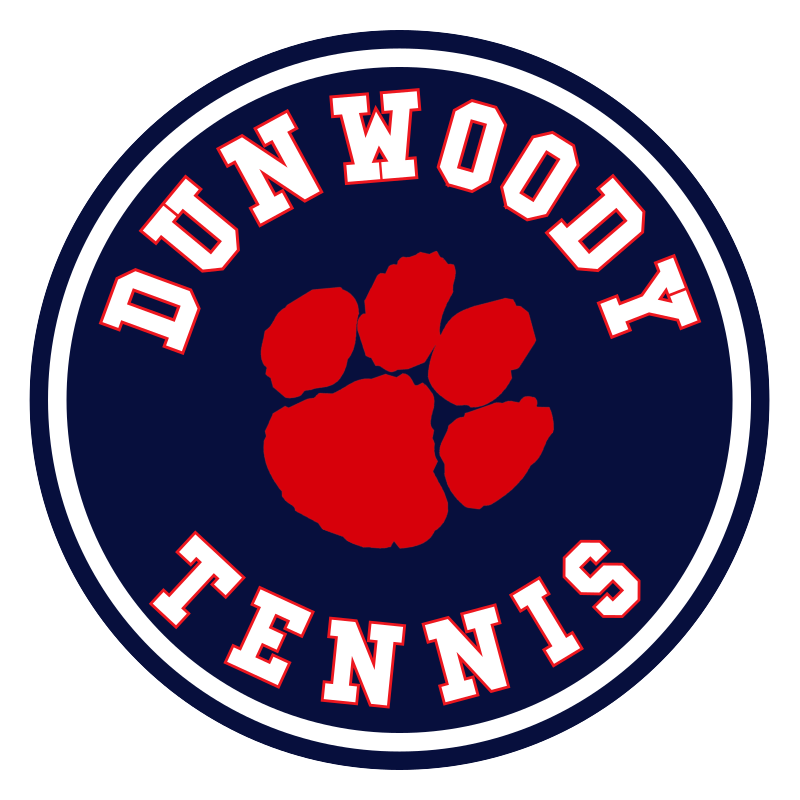 DHS Tennis Booster  Check Request Form 2021Please attach receipts or invoice to this formDate _______________________Person Requesting Check__________________________________________________Phone #_______________________Email________________________________________________________________Make Check Payable To _______________________________________________ (If different than person requesting check.) Amount of Check Request ___________________________________Please mail the check to	      ____________________________________________________________________________________________________________________________________________________________________________________________________EXPLANATION OF EXPENSES:____________________________________________________________________________________________ ______________________________________________________________________________________________________Submitted By:        _________________________________________________Date:__________________Processed By:	_________________________________________________Date:__________________ACCOUNT DESCRIPTIONAMOUNTACCOUNT DESCRIPTIONAMOUNTAccounting, Bank Fees, Annual Report ExpSpirit Wear ExpenseBanquet ExpensesTournament FeesCoach StipendsTournament Travel ExpenseCourt Supplies (tennis balls, banners, etc)Uniform ExpenseCourt Repair & Maintenance Fundraising ExpensesIT Expense (Website domain, Weebly Exp)Miscellaneous ExpenseSenior Gift Expense